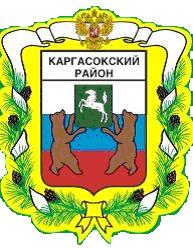 МУНИЦИПАЛЬНОЕ ОБРАЗОВАНИЕ «Каргасокский район»ТОМСКАЯ ОБЛАСТЬАДМИНИСТРАЦИЯ КАРГАСОКСКОГО РАЙОНАПОСТАНОВЛЯЮ:Утвержденопостановлением АдминистрацииКаргасокского районаот 26.12.2011 № 272ПриложениеПоложениео предоставлении субсидий юридическим лицам (за исключением субсидий муниципальным учреждениям), индивидуальным предпринимателям, физическим лицам в целях возмещения затрат, связанных с перевозкой граждан автомобильным транспортом в  городском, пригородном сообщении1. Субсидии юридическим лицам (за исключением субсидий муниципальным учреждениям), индивидуальным предпринимателям, физическим лицам (далее по тексту – организации) предоставляются в целях возмещения затрат, непосредственно связанных с перевозкой граждан автомобильным транспортом в городском, пригородном сообщении в границах муниципального образования «Каргасокский район».2. Субсидии предоставляются в пределах бюджетных ассигнований и лимитов бюджетных обязательств, предусмотренных в бюджете муниципального образования «Каргасокский район» на текущий финансовый год на эти цели.3. Критериями отбора организаций, имеющих право на получение субсидий из бюджета муниципального образования «Каргасокский район» являются:1) осуществление организацией регулярных перевозок граждан автомобильным транспортом в городском, пригородном сообщении по маршрутам, утвержденным Администрацией Каргасокского района;2) непроведение ликвидации юридического лица и отсутствие решения арбитражного суда о признании юридического лица, индивидуального предпринимателя банкротом и об открытии конкурсного производства.4. Организациям, имеющим право на получение субсидий, может быть отказано в предоставлении субсидий в случае:1) сообщения о себе ложных сведений;2) представления неполного перечня необходимых документов, утвержденных п.5 настоящего положения.5. Для рассмотрения вопроса о предоставлении субсидии организация, соответствующая критериям, указанным в пункте 3 настоящего положения, представляет в Управление финансов Администрации Каргасокского района следующие документы:1) заявление, подписанное руководителем организации и заверенное печатью, с просьбой предоставить субсидию с указанием расчетного (лицевого) счета для перечисления денежных средств и объема требуемых средств;2) учредительные документы или их копии, заверенные руководителем организации (предоставляется один раз при первом обращении организации в случае, если не произошло изменений в данных документах);3) копии титульных листов паспортов городских, пригородных маршрутов, заверенные руководителем организации;4) выписку (или копию выписки, заверенную руководителем организации) из единого государственного реестра юридических лиц (или единого государственного реестра индивидуальных предпринимателей), выданную не ранее, чем за 6 календарных месяцев до даты обращения организации за предоставлением субсидии;5) расчет объема требуемых средств по формам согласно приложению к настоящему положению.6. Управление финансов Администрации Каргасокского района совместно с отделом экономики и социального развития Администрации Каргасокского района проводят оценку состава расходов и доходов, включенных в расчет субсидии по форме, утвержденной подпунктом 5) пункта 5 настоящего положения.7.утратил силу.8. Размер субсидии на возмещение затрат, связанных с перевозкой граждан автомобильным транспортом в городском, пригородном сообщении в границах муниципального образования «Каргасокский район», определяется как сумма затрат, связанных с перевозкой граждан в городском, пригородном сообщении в границах муниципального образования «Каргасокский район» за минусом полученного дохода от перевозок граждан в городском, пригородном сообщении.Размер субсидии рассчитывается по формуле:S = Z – В, где S - Размер субсидии на возмещение затрат, связанных с перевозкой граждан автомобильным транспортом в городском, пригородном сообщении в границах муниципального образования «Каргасокский район», руб.;Z – сумма затрат, связанных с перевозкой граждан в городском, пригородном сообщении в границах муниципального образования «Каргасокский район», руб.;B – доход от перевозок граждан в городском, пригородном сообщении, руб.9. В случае соответствия организации требованиям настоящего положения и представления всех необходимых документов перечисление субсидии осуществляется Управлением финансов Администрации Каргасокского района на расчетный (лицевой) счет организации. в срок не позднее 10 календарных дней с даты подачи организацией документов согласно пунктам 5, 9.3 настоящего положения9.1. По ходатайству организации допускается предоставление субсидии на возмещение затрат, связанных с перевозкой граждан автомобильным транспортом в городском, пригородном сообщении авансом на 1 квартал по расчету ожидаемых затрат, подлежащих субсидированию, с последующим перерасчетом. 9.2. Размер субсидии, полученной авансом, не может превышать размер субсидии, полученной организацией, за предыдущий квартал.9.3. Для получения субсидии авансом организация представляет в Управление финансов Администрации Каргасокского района следующие документы:1) заявление, подписанное руководителем организации и заверенное печатью, с просьбой предоставить субсидию авансом и обоснованием потребности в денежных средствах, с указанием расчетного (лицевого) счета для перечисления денежных средств, объема требуемых средств и периода авансирования;2) документы, утвержденные подпунктами 2)–4) пункта 5 настоящего положения;3) расчет ожидаемых затрат, подлежащих субсидированию по формам согласно приложению к положению.9.4. Организация несет ответственность за целевое использование субсидии, полученной авансом по расчету ожидаемых затрат, в соответствии с действующим законодательством.9.5. Организация обязана в срок не позднее 1 месяца со дня окончания периода авансирования предоставить уточненный расчет размера сложившейся (фактической) субсидии за период авансирования по формам согласно приложению к настоящему порядку. В случае, если размер субсидии, полученной авансом, больше размера сложившейся (фактической) субсидии за период авансирования, излишне выплаченная сумма субсидии подлежит возврату в течение 10 рабочих дней со дня окончания срока предоставления уточненного размера сложившейся (фактической) субсидии за период авансирования. По заявлению организации при наличии документов, указанных в пункте 9.3 настоящего порядка, сумма излишне выплаченной субсидии подлежит зачету на следующий период субсидирования.10. Управление финансов Администрации Каргасокского района ежегодно в срок не позднее первого апреля года, следующего за отчетным, проводит проверку документов, подтверждающих доходы и расходы, включенных расчет субсидии.11. Организация обязана возвратить средства перечисленной субсидии в течение 10 рабочих дней с момента получения мотивированного уведомления Управления финансов Администрации Каргасокского района в следующих случаях:1) выявления несоответствия документов, указанных в п. 5, п.9.3 настоящего положения, фактическим обстоятельствам - в сумме предоставленной субсидии;2) выявления несоответствия организации критериям, указанным в п.3 настоящего положения.12. Возврат субсидии осуществляется на единый счет бюджета муниципального образования «Каргасокский район».Приложение к Положению о предоставлении субсидий юридическим лицам (за исключением субсидий муниципальным учреждениям), индивидуальным предпринимателям, физическим лицам в целях возмещения затрат, связанных с перевозкой граждан автомобильным транспортом в городском, пригородном сообщенииФорма 1Расчет размера субсидии в целях возмещения затрат текущего года, связанных с перевозкой граждан автомобильным транспортом в городском сообщении в границах муниципального образования «Каргасокский район» Период субсидирования___________________________________________Талоны, проданные согласно Положению о предоставлении субсидий юридическим лицам (за исключением субсидий муниципальным учреждениям), индивидуальным предпринимателям, физическим лицам в целях возмещения затрат, связанных с перевозкой отдельных категорий граждан автомобильным транспортом в городском сообщении, утвержденному постановлением Администрации Каргасокского района №36 от 15.02.2011.Форма 2Расчет размера субсидии в целях возмещения затрат текущего года, связанных с перевозкой граждан автомобильным транспортом в пригородном  сообщении в границах муниципального образования «Каргасокский район» Период субсидирования___________________________________________ПОСТАНОВЛЕНИЕ( изм от 06.03.2012 №32; от 08.06.2012 №102; от 22.06.2012 №114)ПОСТАНОВЛЕНИЕ( изм от 06.03.2012 №32; от 08.06.2012 №102; от 22.06.2012 №114)ПОСТАНОВЛЕНИЕ( изм от 06.03.2012 №32; от 08.06.2012 №102; от 22.06.2012 №114)26.12.2011№ 272с. Каргасокс. КаргасокОб утверждении Положения о предоставлении субсидий юридическим лицам (за исключением субсидий муниципальным учреждениям), индивидуальным предпринимателям, физическим лицам в целях возмещения затрат, связанных с перевозкой граждан автомобильным транспортом в городском, пригородном сообщенииВ целях урегулирования отношений, связанных с предоставлением субсидий из бюджета муниципального образования «Каргасокский район» в соответствии со ст. 78 Бюджетного кодекса Российской Федерации, Уставом муниципального образования «Каргасокский район»В целях урегулирования отношений, связанных с предоставлением субсидий из бюджета муниципального образования «Каргасокский район» в соответствии со ст. 78 Бюджетного кодекса Российской Федерации, Уставом муниципального образования «Каргасокский район»Утвердить Положение о предоставлении субсидий юридическим лицам (за исключением субсидий муниципальным учреждениям), индивидуальным предпринимателям, физическим лицам в целях возмещения затрат, связанных с перевозкой граждан автомобильным транспортом в городском, пригородном сообщении, согласно приложению к настоящему постановлению.Опубликовать настоящее постановление в газете «Северная правда» и разместить на официальном сайте Администрации Каргасокского района в сети Интернет.Контроль за исполнением настоящего постановления возложить на заместителя Главы Каргасокского района по экономике  С.Н. Грузных.Утвердить Положение о предоставлении субсидий юридическим лицам (за исключением субсидий муниципальным учреждениям), индивидуальным предпринимателям, физическим лицам в целях возмещения затрат, связанных с перевозкой граждан автомобильным транспортом в городском, пригородном сообщении, согласно приложению к настоящему постановлению.Опубликовать настоящее постановление в газете «Северная правда» и разместить на официальном сайте Администрации Каргасокского района в сети Интернет.Контроль за исполнением настоящего постановления возложить на заместителя Главы Каргасокского района по экономике  С.Н. Грузных.Утвердить Положение о предоставлении субсидий юридическим лицам (за исключением субсидий муниципальным учреждениям), индивидуальным предпринимателям, физическим лицам в целях возмещения затрат, связанных с перевозкой граждан автомобильным транспортом в городском, пригородном сообщении, согласно приложению к настоящему постановлению.Опубликовать настоящее постановление в газете «Северная правда» и разместить на официальном сайте Администрации Каргасокского района в сети Интернет.Контроль за исполнением настоящего постановления возложить на заместителя Главы Каргасокского района по экономике  С.Н. Грузных.Утвердить Положение о предоставлении субсидий юридическим лицам (за исключением субсидий муниципальным учреждениям), индивидуальным предпринимателям, физическим лицам в целях возмещения затрат, связанных с перевозкой граждан автомобильным транспортом в городском, пригородном сообщении, согласно приложению к настоящему постановлению.Опубликовать настоящее постановление в газете «Северная правда» и разместить на официальном сайте Администрации Каргасокского района в сети Интернет.Контроль за исполнением настоящего постановления возложить на заместителя Главы Каргасокского района по экономике  С.Н. Грузных.Глава Каргасокского районаГлава Каргасокского районаА.М. РожковРублева В.А.8(38253)23252№  п/пНаименование показателейЕдиница измеренияЗначение показателяЗначение показателя№  п/пНаименование показателейЕдиница измеренияЗначение показателяЗначение показателя123441.Объем перевозок пассажиров, всегочел.1.в том числе платныхчел.2.Доходы, всегоруб.2.в том числе:2.1.от продажи билетовруб.2.2.от провоза багажаруб.2.3.от продажи  талонов 1) руб.2.4.от продажи абонементных проездных документов  руб.2.5.от продажи социальных проездных билетов руб.2.6.Сумма субсидии из бюджета  (указать вид субсидий)руб.2.7.Прочие доходы (указать какие)руб. 2.8.3.Расходы, всегоруб.3.в том числе:3.1.оплата труда основных работниковруб.Среднесписочная численность основных работниковчел.3.2.страховые взносы во внебюджетные фондыруб.3.3.топливо и смазочные материалыруб.3.4. материалы и запасные части, ремонт, стоянка и мойка автобусовруб.3.5.восстановление износа и ремонт автомобильных шин руб.3.6.общехозяйственные расходыруб.3.7.прочие расходы (указать какие)руб.3.8. руб.4.Размер субсидии (стр3 – стр2)руб.5.Себестоимость разовой поездки пассажира (стр3 + стр4)/стр1руб.6.Действующий тариф  на разовую  поездку пассажираруб.7.Действующий тариф  на перевозку единицы багажаруб.Директор_______________________________(ФИО)Главный бухгалтер_______________________________тел.(ФИО)№  п/пНаименование показателейЕдиница измеренияЗначение показателя№  п/пНаименование показателейЕдиница измеренияЗначение показателя12341.Объем перевозок (пассажирооборот), всегопас.км.1.в том числе платных  пас.км.2.Доходы, всегоруб.2.в том числе:2.1.от продажи билетовруб.2.2.от провоза багажаруб.2.3.от продажи разовых проездных документовруб.2.4.от продажи абонементных проездных документовруб.2.5.от продажи социальных проездных билетовруб.2.6.Сумма субсидии из бюджета  (указать вид субсидий)   руб.2.7.Прочие доходы (указать какие)руб.2.8.3.Расходы, всегоруб.3.в том числе:3.1.оплата труда основных  работниковруб.Среднесписочная численность основных работниковчел.3.2.страховые взносы во внебюджетные фондыруб.3.3.топливо и смазочные материалы   руб.3.4. материалы и запасные части, ремонт, стоянка и мойка автобусовруб.3.5.восстановление износа и ремонт автомобильных шин руб.3.6.общехозяйственные расходыруб.3.7.прочие расходы (указать какие)руб.3.8. руб.4.Размер субсидии (стр3 – стр2)руб.6.Себестоимость 1 пассажиро - км. (стр3 + стр4)/стр1руб.6.Себестоимость 1 пассажиро - км. (стр3 + стр4)/стр1руб.7.Действующий тариф  (на 1 пассажиро - км.)руб.8.Действующий тариф  на перевозку единицы багажаруб.Директор_____________________(ФИО)Главный бухгалтер_____________________тел.(ФИО)